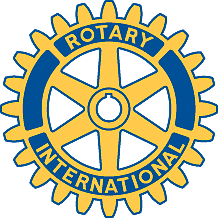 Rotary Club of Carleton Place and Mississippi Mills       Meeting of February 12th, 2018Attendees: Bernie, Deb, Heather, Mike, Marion, Rick, KathySpecial Guest : Kory Earle, from People First"Oh Canada, Prayer, Happy Dollars"Chase the Ace - $560.00 - Ticket # 2735 pulled and it was Deb's, she pulled the 7 of clubs.The cheque for the Renfrew Hospice to be mailed, Feb 13 / 18.Deb has tickets for the Casino Night - Come and get yours and sell, sell, sell !!!Marion has tried and will keep trying to get information on the play ground shade structures.It was suggested that she try to call Stephanie Molls from Shade Pro.If anyone is interested in participating in the Rotary Friendship Exchange , we have the information.They are looking for Clubs who would be willing to host approximately 12 guests from India for 2 to 3 days.Also, they are looking for Rotarians who would be willing to go to India.Kory did his presentation of People First, what this organization is all about and how it helps people with special needs. Very interesting. Meeting adjourned.